小児慢性特定疾病児童等移行期医療に係る普及啓発リーフレット送付申込書標記リーフレットについて、下記のとおり申し込みます。１　送付物　※　残部の都合等により、部数の調整をお願いする場合があります。２　送付先（連絡先）【リーフレットについて】○　医療機関向け医療機関の皆様に向けた、移行期医療の内容や東京都移行期医療支援センターの取組等を紹介したリーフレットです。○　患者向けリーフレット貴院で診療している移行期の患者に対し、今後の移行期医療支援（自立支援・転科支援）を始める際の説明等に御活用いただくリーフレットです。　【参考】東京都福祉保健局ホームページ】https://www.fukushihoken.metro.tokyo.lg.jp/kodomo/kosodate/josei/syoman/ikouki.html（東京都福祉保健局トップページ＞子供家庭＞子育て支援＞助成・給付＞小児慢性特定疾病医療費助成＞成人期医療への移行支援（移行期医療支援体制整備事業））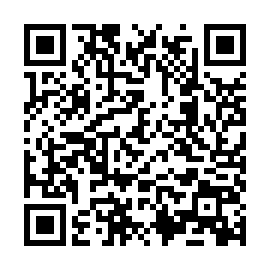 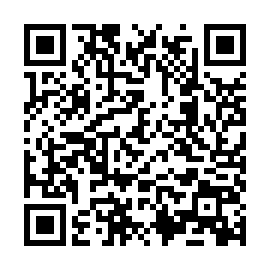 件名部数①　医療機関向け　「東京都移行期医療支援センター」　　　　　　部②　患者向け　　　「大人になっていくあなたへ」　　　　　　部郵便番号〒住所名称部署担当者電話番号メールアドレス